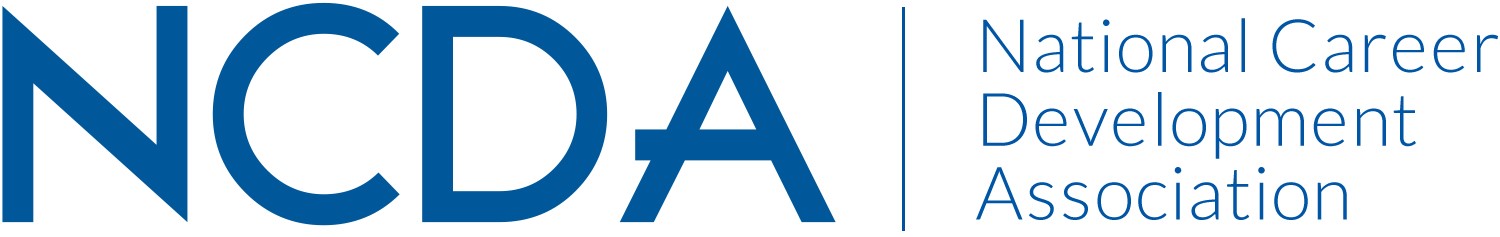 Training and Education Council Solicitation and Application FormFebruary 25, 2020TO:	NCDA Master Trainers, NCDA Instructors, NCDA FCD Completers, and NCDA Credential HoldersFROM:		Mary Ann Powell, NCDA Special Projects DirectorSUBJECT:	NCDA Training and Education Council – Seeking Applicants for Open PositionsThe National Career Development Association is seeking applicants to fill four open positions on the NCDA Training and Education Council, formerly known as the Facilitating Career Development Advisory Council. Below is the NCDA Training and Education Council Application Form and supporting documentation.The new Training and Education Council (formerly known as the NCDA Advisory Council) is responsible for oversight and advisement of NCDA’s current U.S. based training programs including Facilitating Career Development (FCD), Career Practitioner Supervision (CPS), and School Career Development Advisor (SCDA) and any such future training curricula approved by the NCDA Board.Applications will be accepted until March 23, 2020 at midnight Eastern Time. The individuals selected for the TEC will be notified by April 15, 2020. We encourage individuals from diverse backgrounds to apply for these open positions. The term of office for these open positions will require board approval and will begin October 1, 2020 through September 30, 2023. A meeting is planned for February 2021 prior to the spring Career Practitioner Institute in Denver, Colorado. An additional meeting will be scheduled during the 2021 NCDA Global Conference in Atlanta, Georgia. The selected individuals will also be invited (but not required to attend) the TEC Meeting on June 29, 2020 in Minneapolis, Minnesota prior to the 2020 NCDA Global Conference. It is required that TEC members attend all meetings during their tenure. The TEC will also meet throughout the year via periodic conference calls. We hope you will consider submitting your application to serve on the NCDA TEC. The former Advisory Council provided excellent direction for the NCDA Facilitating Career Development project over the past sixteen years and we know the newly formed TEC will be just as successful. If you have any questions please do not hesitate to contact Mary Ann Powell at (918) 663-7060 or email mpowell@ncda.org.National Career Development AssociationTraining and Education Council (TEC)The National Career Development Association is currently seeking applicants to serve on the Training and Education Council (TEC). The TEC is responsible for initiating new ideas, implementing those ideas and communicating with the specific group each member represents. Activities include travel to a yearly meeting in February and attendance at the annual NCDA Global Conference, periodic conference calls, and communication via e-mail. TEC members are expected to serve on special projects and special work groups as needed.The TEC consists of 8 individuals serving a minimum 3-year term. The following outlines the Training and Education Council and its rotation schedule.The Council will be organized with 8 members familiar with the three current NCDA Training Programs:OPEN Facilitating Career Development (FCD) Training Master Trainer 2-year term; October 1, 2020 – September 30, 2022OPEN Facilitating Career Development Instructor 3-year term; October 1, 2020 – September 30, 2023OPEN Career Practitioner Supervision Training Representative 3-year term; October 1, 2020 – September 30, 2023OPEN One (1) At-Large position 	Three At-Large Registry Members representing various NCDA membership specialty groups and other areas of interest to the TEC. 3-year term; October 2020 – September 30, 2023Facilitating Career Development Practitioner 3-year term; October 1, 2019 – September 30, 2022School Career Development Advisor (SCDA) Training Representative 3-year term; October 1, 2018 – September 30, 2021Terms: Each position will be a 3-year term.  Each member may serve up to 2 consecutive 3-year terms (total of 6 years).  After that time, a 5-year absence is required before one can reapply for the TEC.  General Guidelines for RepresentativesTraining Program RepsMust be a trainer or participant in appropriate U.S. based NCDA Training Program Member of the registry associated with the position; actively teaching the training program with thorough understanding of its competencies, protocols, and audiencesMust hold one or more NCDA credentials Understanding and experience of group work and independently motivated to complete volunteer work as assignedMust be able to advocate and market associated training program (working information tables, conducting presentations, acting as SME for the training)
At-Large RepsMust be a trainer or participant in at least one U.S. based NCDA Training Program Must hold one or more NCDA credentialsMust have familiarity with U.S. based NCDA Training Programs, competencies, protocols, and audiencesUnderstanding and experience of group work and independently motivated to complete volunteer work as assignedMust be able to advocate and market associated training program (working information tables, conducting presentations, acting as SME for the training)Additional LiaisonsNCDA Board Member LiaisonNCDA Staff MemberThe Council application forms must be emailed date stamped by March 23, 2020 (midnight Eastern Time) to be considered. The individuals that are selected to serve on the Council will be notified by April 15, 2020. Those not accepted will be notified no later than April 20, 2020.Additional comments and questions regarding the NCDA TEC can be directed to Mary Ann Powell, NCDA, 305 North Beech Circle, Broken Arrow, OK 74012, ph: (918) 663-7060, fax: (918) 663-7058 or email: mpowell@ncda.org.National Career Development AssociationTraining and Education CouncilApplication Form – 2020Please complete this application form by March 23, 2020, midnight Eastern and return it to: NCDA, 305 North Beech Circle, Broken Arrow, OK 74012. Questions? (918) 663-7060, fax (918) 663-7058 or email: mpowell@ncda.orgName___________________________________________________________________________Title____________________________________________________________________________Company________________________________________________________________________Address_____________________ ___________________________________________________City___________________________________ State____________ Zip___________________Phone__________________ Fax_________________ Email__________________ ___________Selection CriteriaIn order to be eligible to serve on this Council you must meet one of the following criteria. Please provide appropriate documentation for each box checked. In addition to the information below, please include a resume or vita with your application form.Please answer the following questions. Attach additional pages as needed.The NCDA Training and Education Council will be involved in numerous projects during the year. As a potential NCDA TEC member, what are your professional interests and expertise? Please attach a short paragraph describing an accomplishment related to these professional interests.__ Policies and Procedures Development__ Online Learning __ Instructional Design__ Technology__ Promotion and Marketing of NCDA Training Programs__ Development of Curriculum or Training MaterialsOne of the identified goals of the TEC is to promote integrity and quality of NCDA training programs. How would your skills, interests, and ideas help meet this goal? Please limit your response to 2 - 3 paragraphs.The TEC often works with revising and enhancing the curriculum. Describe your experience in instructional design, online learning, learning management platforms, or customized training. Please limit your response to 2 - 3 paragraphs.Identify your top reason for wanting to serve on the TEC and the skill sets that you bring to assist us in our work. Additional Criteria. Check all that apply:___Must commit to attend the NCDA TEC Meeting in Denver, Colorado, February 2021 (date TBD). 	(Expenses will be reimbursed by NCDA)___Must commit to attend the NCDA TEC Meeting held during the annual 2021 NCDA Global 	Conference (June 30-July 2, 2021) held in Atlanta, Georgia. (Expenses not included to attend this 	meeting).___Must be willing and able to participate in periodic conference calls.___Must be willing to assume additional responsibilities identified by the TEC.Selection ProcessQualified applicants will be selected for membership on the TEC based on their application forms. The person selected for the open TEC position will be notified by April 15, 2020. Those not selected will be notified no later than April 20, 2020.Open Positions___Facilitating Career Development Master Trainer	___Facilitating Career Development Instructor___Career Practitioner Supervision___At-LargePlease Check All That Apply:___Completer of a U.S. based NCDA Facilitating Career Development Training Program___Completer of an NCDA School Career Development Advisor Training ___Completer of an NCDA Career Practitioner                                             Supervision Training AND___Current member of NCDA___NCDA Credential holder
	__CCSP	__CCC
	__CMCS	__CCCE	__CCSCC	__CSCDA